Supplementary informationExplaining the ‘parenting – callous-unemotional traits – antisocial behaviour’ axis in early adolescence:The role of affiliative rewardAppendix M1. Supplementary MethodsTable M1. Parenting practices: Model fit across different factorial structures.Table M2. Affiliative reward: Model fit across different factorial structures.Table M3.  Affiliative reward: First-order factor loadings of the confirmatory factor analysis for the final factorial structure.Note: λ represents fully standardized factor loadings. p < .05*, p < .01**, p < .001***Table M4. CU traits: Model fit across different factorial structures.Table M5. Aggression and rule-breaking: Model fit across different factorial structures.Appendix S2. Supplementary ResultsTable S1. Descriptive statistics of the main study variables. Note: N  = number of participants with complete data on the items comprising each variable. Scores are calculated as sum scores.Table S2. Correlation table for the main study variables.  Note: As all the variables based on sum scores were skewed, Spearman correlation coefficients are presented. p < .05*, p < .001**Table S3. Results from SEM testing the relevance of control variables: age, biological sex, family affluence and past trauma/stress.Note: Fully standardized regression coefficients are presented. p < .05*, p < .01**, p < .001***. The dummy variable representing biological sex was coded as follows: male = 1, female = 2. As some variables may explain the same variance in the outcome, regression coefficients are taken from an SEM whereby all 4 control variables were entered as predictors. However, to better understand the main sources of explained variance, R2 values are taken from models conducted separately for each control variable. The total explained variance when all controls are included is: R2aggression = 7.2%; R2rule-breaking = 5.1%. This model had questionable fit (CFI = .881, TLI = .858, RMSEA = .032 [95% CI = .026 - .038], SRMR = .051), and produced very small significant effects, with very little explained variance in the outcomes. Sex was excluded from further models as it appeared to influence the entire framework (i.e. all the variables, as well as the relationship structure between them): its proper inclusion would be within a multiple-group framework which assesses whether boys and girls interpret the questionnaires in the same way, have different average levels across each of the constructs and display different patterns of relationships across the entire causal chain. Family affluence and stress showed no effects on antisocial behavior and age only had very small effects, explaining less than 2% of variance in the outcome. Figure S1. SEM testing directionality of effects between affiliative reward and CU traits.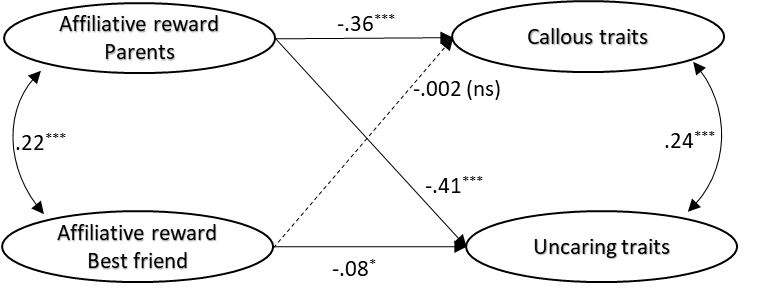 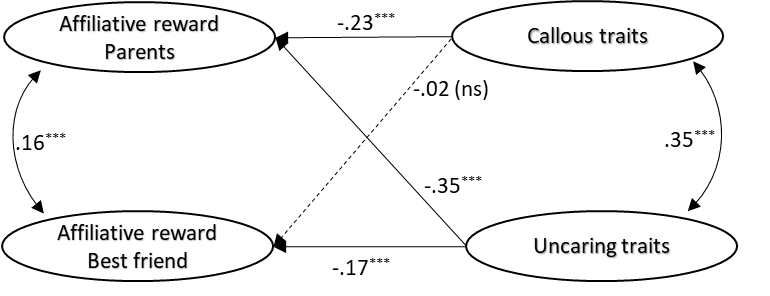 Note: Standardized coefficients are presented. p < .05*, p < .01**, p < .001***. Model fit (the same for both models): χ2 = 2004.291***; CFI = .944; TLI = .938; RMSEA = .029; RMSEA 90% CI = [.027 – .031]; SRMR = .056.Fit indicatorFull questionnaire(24 items)WLSMV estimatorFull questionnaire(24 items)MLR estimatorBrief questionnaire(12 items)MLR estimatorχ21967.641***1202.604***146.082***CFI.889.892.969TLI.880.882.961RMSEA.048.033.026RMSEA 90% CI.045 – .050.030 – .035.018 – .032SRMR.059.046.036Fit indicatorBy dimensionBy informantBy informant with residual correlationsχ22055.240***1513.706***1223.145***CFI.889.930.951TLI.867.919.943RMSEA.051.040.034RMSEA 90% CI.049 – .054.038 – .042.031 – .036SRMR.100.067.064FactorItemλ(Mother)λ(Father)λ(Friend)CompanionshipCompanionship09. How much free time do you spend with this person?.61***.65***.52***19. How much do you play around and have fun with this person?.58***.59***.59***29. How much do you go places and do enjoyable things with this person?.67***.69***.65***IntimacyIntimacy13. How much do you talk about everything with this person?.72***.77***.68***23. How much do you share your secrets and private feelings with this person?.76***.75***.78***33. How much do you talk to this person about things that you don’t want others to know?.67***.68***.67***AffectionAffection15. How much does this person like or love you?.64***.71***.69***25. How much does this person really care about you?.75***.85***.73***35. How much does this person have a strong feeling of affection (loving or liking) toward you?.70***.81***.74***Feelings of worthFeelings of worth16. How much does this person treat you like you’re admired and respected?.54***.60***.63***26. How much does this person treat you like you’re good at many things?.62***.68***.67***36. How much does this person like or approve of the things you do?.62***.66***.69***Fit indicator3 factors(24 items)WLSMV3 factors(24 items)MLR 2 factors (12 items)WLSMV 2 factors(12 items)MLRχ21918.471***930.559***161.845***102.463***CFI.771.788.970.964TLI.746.765.962.955RMSEA.077.049.043.029RMSEA 90% CI.074 – .080.046 – .053.035 – .050.020 – .037SRMR.077.070.038.034Fit indicatorFull sub-scalesBrief form with 3 residual correlationsχ2941.002***153.617***CFI.889.935TLI.879.920RMSEA.031.026RMSEA 90% CI.028 – .033.020 – .033SRMR.048.046VariablesNMeanSDMinMaxPositive parenting 110112.642.05315Parental involvement110611.272.25315Inconsistent discipline11128.502.87315Poor monitoring10927.153.38315Corporal punishment 11054.872.45315Affiliative reward: Mother100751.107.721860Affiliative reward: Father97047.818.721260Affiliative reward: Friend98246.049.071460Callous 10574.023.64021Uncaring11053.852.87015Aggressive behaviors10761.021.66012Rule breaking 10680.621.46012Variables12345678910111. Positive parenting 2. Parental involvement .31*** 3. Inconsistent discipline .12***  .02    4. Poor monitoring-.03    -.11***  .20*** 5. Corporal punishment -.07*   -.03     .12***  .17*** 6. Affiliative reward: Mother .25***  .37*** -.07*   -.26*** -.16*** 7. Affiliative reward: Father .28***  .31*** -.03    -.18*** -.15***  .73*** 8. Affiliative reward: Friend .07*    .04     <.01    -.01    -.06     .14***  .15*** 9. Callous -.03    -.06     .19***  .34***  .29*** -.29*** -.21*** -.04    10. Uncaring-.21*** -.18***  .08*    .22***  .15*** -.27*** -.22*** -.14***  .27*** 11. Aggressive behaviors-.04    -.05     .18***  .23***  .23*** -.24*** -.23***  <.01     .36***  .26*** 12. Rule breaking -.04    -.12***  .20***  .24***  .19*** -.30*** -.26*** -.07*    .35***  .22***  .51*** AggressionAggressionRule-breakingRule-breakingControl variableβVariance explainedβVariance explainedAge.13*1.9% (ns).11 (p = .05)1.6% (ns)Biological sex-.19***4.6% **-.17***4.1% **Family affluence-.07 (ns)0.8% (ns)-.07 (ns)0.6% (ns)Stress.10*0.7% (ns).05 (ns)0.1% (ns)